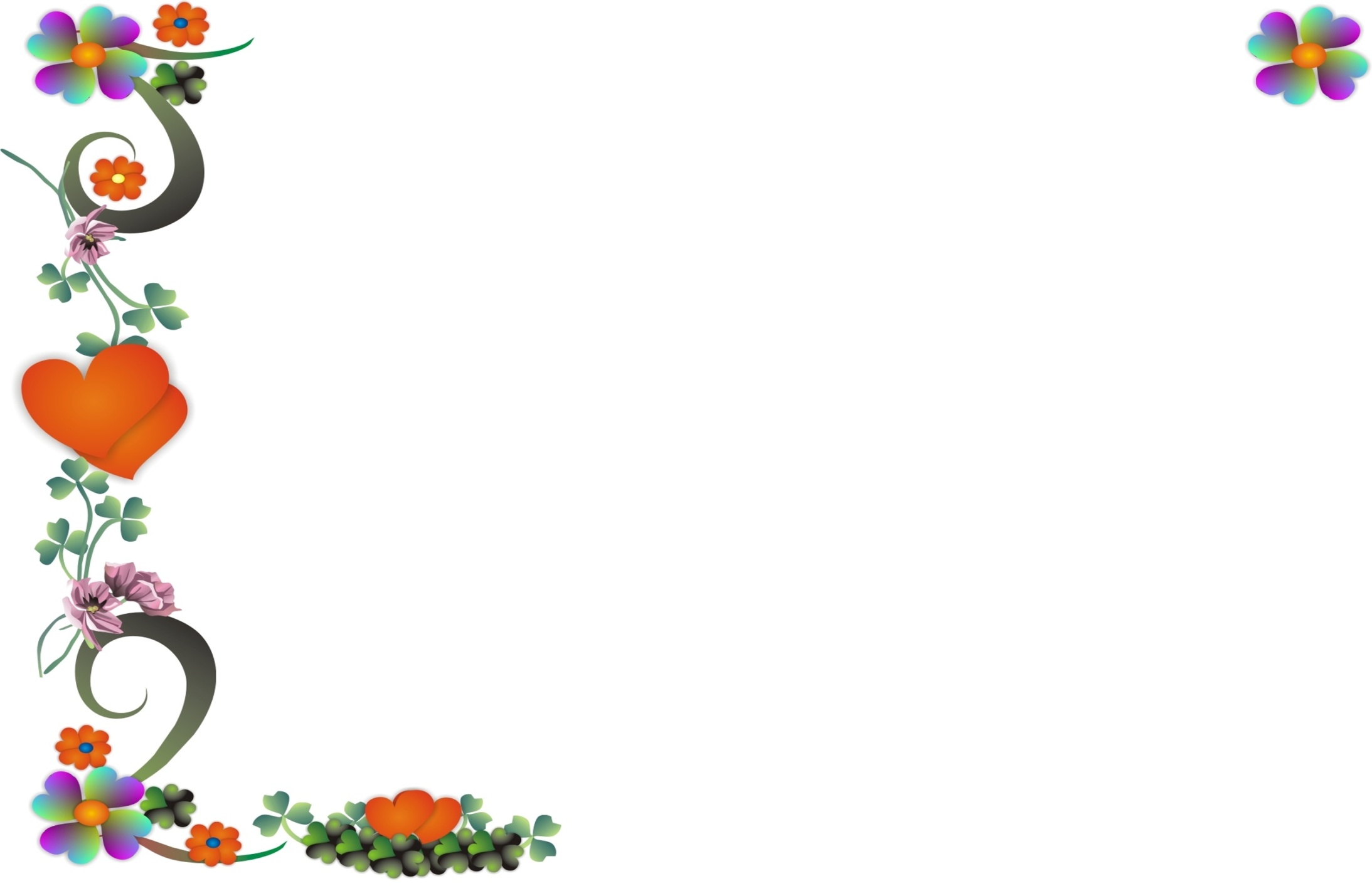 January 2021SUNMONTUEWEDTHUFRISAT272829303112345678910111213141516171819202122232425262728293031123456Notes:Notes:Jan 01New Year's DayJan 14Makar Sankranti / PongalJan 26Republic DayFebruary 2021SUNMONTUEWEDTHUFRISAT3112345678910111213141516171819202122232425262728123456Notes:Notes:March 2021SUNMONTUEWEDTHUFRISAT2812345678910111213141516171819202122232425262728293031123Notes:Notes:Mar 11Maha ShivaratriMar 29HoliApril 2021SUNMONTUEWEDTHUFRISAT282930311234567891011121314151617181920212223242526272829301Notes:Notes:Apr 02Good FridayApr 13Ugadi / Gudi PadwaApr 21Ram NavamiApr 25Mahavir JayantiMay 2021SUNMONTUEWEDTHUFRISAT2526272829301234567891011121314151617181920212223242526272829303112345Notes:Notes:May 01Labour DayMay 13Eid-ul-FitarMay 26Budhha PurnimaJune 2021SUNMONTUEWEDTHUFRISAT3031123456789101112131415161718192021222324252627282930123Notes:Notes:July 2021SUNMONTUEWEDTHUFRISAT2728293012345678910111213141516171819202122232425262728293031Notes:Notes:Jul 12Rath YatraJul 20Bakri Id / Eid ul-AdhaAugust 2021SUNMONTUEWEDTHUFRISAT123456789101112131415161718192021222324252627282930311234Notes:Notes:Aug 10MuharramAug 15Independence DayAug 21OnamAug 22Raksha BandhanAug 30JanmashtamiSeptember 2021SUNMONTUEWEDTHUFRISAT29303112345678910111213141516171819202122232425262728293012Notes:Notes:Sep 10Vinayaka ChaturthiOctober 2021SUNMONTUEWEDTHUFRISAT262728293012345678910111213141516171819202122232425262728293031123456Notes:Notes:Oct 02Mathatma Gandhi JayantiOct 15Dussehra / DasaraNovember 2021SUNMONTUEWEDTHUFRISAT311234567891011121314151617181920212223242526272829301234Notes:Notes:Nov 04Diwali / DeepavaliNov 19Milad un NabiDecember 2021SUNMONTUEWEDTHUFRISAT282930123456789101112131415161718192021222324252627282930311Notes:Notes:Dec 25Christmas